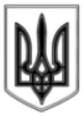 ЛИСИЧАНСЬКА МІСЬКА РАДАВИКОНАВЧИЙ КОМІТЕТРІШЕННЯ«07»  06.2016р.	№ 231 м. ЛисичанськПро створення координаційної ради з питань розвитку підприємництвав м. Лисичанську          На підставі ст. 52 Закону України “Про місцеве самоврядування в Україні”, керуючись Законом України від 22.03.2012 № 4618-VІ “Про розвиток та державну підтримку малого і середнього підприємництва в Україні”, відповідно до Наказу Державного комітету України з питань регуляторної політики та підприємництва № 52 від 18.10.2000, “Про затвердження Типового положення про координаційну раду (комітет, комісію) з питань розвитку підприємництва при місцевих органах виконавчої влади”, з метою посилення ролі малого підприємництва у процесах економічного зростання та в зв’язку з кадровими змінами виконавчий комітет Лисичанської міської радиВИРІШИВ:Затвердити у новому складі координаційну раду з питань розвитку підприємництва в м. Лисичанську:Шальнєв А.Л. - перший заступник міського голови, голова координаційної ради;Литвинюк В.М. – заступник начальника управління-начальник відділу перспективного планування управління економіки, заступник голови координаційної ради;Тертична О. І. - спеціаліст першої категорії відділу перспективного планування управління економіки, секретар координаційної ради;члени координаційної ради:Ануфрієва О.В.	- секретар міської громадської організації «Лисичанський центр сприяння підприємництву» (за погодженням);Борисович І.І.	- директор товариства з обмеженою відповідальністю «БІТ» (за погодженням);Клименко Н.І.	- заступник директора Лисичанського міського центру зайнятості (за погодженням);	Кравченко С.Г.	- фізична особа-підприємець (за погодженням);Кудренко А.В.	- заступник начальника управління-начальник відділу контрольно-перевірочної роботи управління податків і зборів з фізичних осіб ДПІ в м. Лисичанську (за погодженням);Наконечна С.І.	- голова благодійного фонду “Регіон ХХІ століття» (за погодженням);Утенкова Л.І.	- заступник голови, відповідальний секретар Лисичанської міської організації ветеранів України (за погодженням);Чучук С.В.	- начальник відділу розвитку споживчого ринку управління економіки.2. Затвердити Положення про координаційну раду з питань розвитку підприємництва в м. Лисичанську (Додається).3. Визнати таким, що втратив чинність Додаток 69 до рішення виконавчого комітету Лисичанської міської ради №786 від 21.12.2010.4. Відділу з питань внутрішньої політики, зв’язкам з громадськістю та засобами масової інформації Лисичанської міської ради оприлюднити дане рішення на офіційному сайті Лисичанської міської ради.          5. Контроль за виконанням цього рішення покласти на першого заступника міського голови Шальнєва А. Л.Міський голова	С.І.Шилін						Додаток 						до рішення виконкому					Лисичанської міської ради від					 «07» 06. 2016р	№231	Положення 
   про координаційну раду  з питань розвитку 
       підприємництва в м. Лисичанську 
     	1. Координаційна рада з  питань  розвитку підприємництва в м. Лисичанську (далі – Рада) є дорадчо-консультативним органом,  що сприяє реалізації державної політики   у   сфері розвитку підприємництва та реалізації  регуляторної політики.     	2. Рада у своїй  діяльності  керується  Конституцією  України,  законами  України, актами Президента України, Кабінету Міністрів України,  місцевих  органів  виконавчої  влади, відповідних   органів   місцевого   самоврядування, а також цим Положенням.    	 3. Основними завданнями Ради є:    - координація роботи місцевих органів виконавчої влади, органів місцевого  самоврядування та громадських організацій підприємців у запровадженні  єдиної  державної  регуляторної  політики  у  сфері підприємництва, розвитку та підтримки підприємництва в регіоні;   - підготовка пропозицій  щодо вдосконалення нормативно-правової бази у зазначених сферах;    - участь представників   Ради   у   розгляді   питань  сприяння створенню сприятливого середовища для розвитку  підприємництва  та реалізації регуляторної політики в регіоні;    - обговорення та надання рекомендацій  щодо  вирішення  спірних питань,   що  виникають  у  сфері  підприємництва,  та  підготовка рекомендацій щодо їх розв'язання;    - розгляд проектів комплексних та цільових регіональних програм розвитку  малого  підприємництва  та  аналіз  ходу  виконання   їх заходів;   - сприяння розвитку підприємницької  ініціативи,  популяризація ефективної громадсько-корисної    підприємницької   діяльності, відродження кращих  традицій  та  етичних  принципів  вітчизняного підприємництва  та  вивчення досвіду підприємців інших регіонів.     	4. Відповідно до покладених завдань Рада має право:   -  залучати до участі в роботі ради (засіданнях) представників  місцевих  органів виконавчої влади,  наукових установ та громадських організацій, підприємств та підприємців міста (за погодженням з їх керівниками);   - одержувати в  установленому  порядку  безплатно інформацію та матеріали,  необхідні  для її діяльності, в порядку, передбаченому чинним законодавством;   - звертатися   за   методичною,  інформаційною,  організаційною допомогою,  а також з пропозиціями до Ради підприємців України при Кабінеті  Міністрів  України;   - заслуховувати на  своїх  засіданнях   інформацію   керівників місцевих   органів   виконавчої   влади,  органів,  що  здійснюють контроль, органів місцевого самоврядування, підприємств, установ і організацій з питань, що належать до компетенції Ради;    - подавати місцевим органам влади пропозиції з питань, що належать до компетенції Ради.     	5. Раду  очолює  перший заступник міського голови.     	6. До складу Ради входять підприємці, представники підприємств і громадських  об'єднань підприємців, громадських організацій, з одного боку та представники  місцевих  органів  виконавчої влади і місцевого самоврядування, з іншого.     	Персональний склад  Ради  затверджується рішенням виконавчого комітету міської ради. 	Голова, його  заступник  та  члени  Ради  беруть участь у її роботі на громадських засадах.     	7. Основною формою роботи Ради є її засідання. Засідання Ради проводяться  по мірі необхідності.    	 Засідання є правомочним,  якщо на ньому присутні не  менш  як половина членів Ради.     Засіданням Ради керує її голова або за дорученням голови його заступник.     	8. Рішення Ради приймається відкритим голосуванням  більшістю голосів членів Ради, присутніх на її засіданні.     	9.   Рішення   Ради,  прийняті  в  межах  її  компетенції   є рекомендаційними  для  розгляду  і  врахування  в роботі місцевими органами   виконавчої   влади, місцевого самоврядування,  підприємствами,   установами   та організаціями.     	10. Організаційне забезпечення роботи Ради покладається на управління економіки.      	11. Рада інформує  громадськість  через  засоби масової  інформації про свою діяльність,  прийняті рішення та стан їх виконання.Перший заступник міського голови				А.Л.Шальнєв
Начальник управління економіки				О.М.Некрасов